Пожарная безопасность, электробезопасность, антитеррористическая защищённость, транспортная безопасность и безопасность уличного движенияОхрана труда и здоровьяВ целях соблюдения норм и правил пожарной безопасности на начало учебного года были изданы приказы:приказ  "О пожарной безопасности"; приказ "О противопожарном режиме";приказ "О назначении лица, ответственного за средства пожаротушения", На начало учебного года с учителями и техническим персоналом проводится инструктаж по пожарной безопасности.Запасные выходы свободны для прохождения обучающихся, пожарная сигнализация находится в рабочем состоянии. В октябре 2015 г. приобретено       10 огнетушителей (в наличии 17 шт.).Типовые планы эвакуации в наличие на каждом согласно требованиям на каждом этаже.В декабре при подготовке к новогодним праздникам издаются приказы "О подготовке и проведении новогодних праздников и зимних каникул", "О соблюдении правил пожарной безопасности в дни зимних каникул и период проведения Новогодних и Рождественских праздников"; составляется график дежурства администрации школы в дни зимних каникул. Проводится инструктаж о запрете фейерверков, хлопушек, бенгальских огней с классными руководителями и обучающимися. Из Паспорта безопасностиСилы и средства, привлекаемые для обеспечения антитеррористическойзащищенности места массового пребывания людей:     ООО ОБ « Сократ Чита» частная охранная организация    8-30-235-2-18-16 Оперативный дежурный ЕДС 8-30-235-21-9-02Дежурный пульт МЧС – 8-924-275-60-11Комитет образования АМР «Кыринский район»8-30-235-2-14-34, 8-30-235-2-16-62, 8-30-235-2-15-23 23 –я пожарно-спасательная часть, расстояние  800 мОграждение ОУ деревянное, частично требует ремонта, инженерные заградительные сооружения, препятствующие несанкционированному проезду транспорта на территорию ОУ присутствуют, камеры системы видеоконтроля присутствуютпо характеристики день – ночь с высоким разрешением, стационарные колонны (стойки) экстренного вызова наряда полиции и обратной связи с дежурной частью отделения полиции по Кыринскому району МО  МВД РФ  «Акшинский» отсутствуют, присутствует кнопка тревожная вызова охранной организации     ООО ОБ « Сократ Чита», территория ОУ  освещена в ночное время работает 8  фонарей.   Автоматическая установка пожарной сигнализации с выводом на пульт 01, 11  огнетушителей  (4  коридора, 1 учительская, кабинет физики, химии, библиотека )    Эвакуация производится по сигналу, подаваемому звуковой   сигнализацией с речевым оповещателем через центральный выход , запасной выход в коридоре с выходом на заднюю часть школы , 3 запасных выхода.  (характеристика, пути эвакуации)В целях электробезопасности:Целью работы школы в данном направлении является обеспечение безопасности обучающихся  и работников во время их трудовой и учебной деятельности.  
     Обеспечение безопасности в школе происходит во исполнение  требований федеральных законов от 26.02.2006г  № 35-ФЗ, «О противодействии терроризму» от 25.07.2002 года № 114-ФЗ,  «О противодействии экстремистской деятельности»,  от 11.11.1994 года № 68-ФЗ «О защите населения и территории от чрезвычайных ситуации природного и техногенного характера»,  постановления правительства РФ от 15.09.1999 года «О мерах по противодействию терроризму»,  согласно комплексному паспорту безопасности школы,  правил внутреннего распорядка, существующих инструкций и памяток по обеспечению антитеррористической защищенности, пожарной безопасности школы,  обеспечению безопасности при проведении праздников,  спортивных состязаний и иных культурно- массовых мероприятий, и соответствует требованиям нормативных документов по жизнеобеспечению и безопасности государственных образовательных учреждений. Структура системы безопасности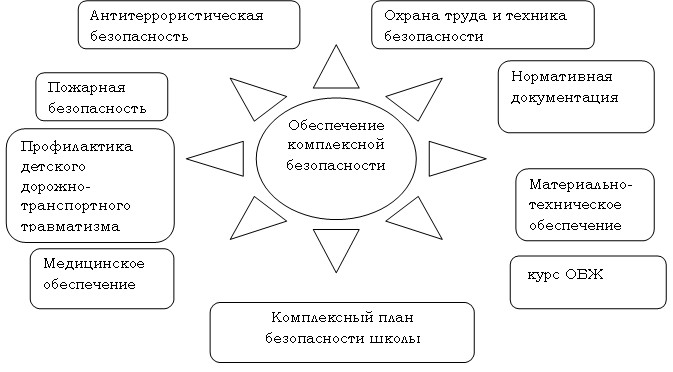 Пожарная безопасностьреализация комплекса мероприятий, направленных на предупреждение и  исключение пожаров в школе;отсутствие  неисправностей систем автоматической пожарной сигнализации, оповещения людей при пожаре;укомплектованность школы  первичными средствами пожаротушения;  периодическая их проверка 2 раза в год;  выполнение работ по противопожарной обработке путей эвакуации; Антитеррористическая защищенностьреализация плана по антитеррористической деятельности школы;подготовка обучающихся и сотрудников школы к действиям при угрозе и возникновении акта   терроризма в образовательном учреждении; предупреждения, выявления, пресечения террористической деятельности и минимизации ее последствий;выявления и устранения причин и условий, способствующих осуществлению террористической деятельности. Безопасность дорожного движенияреализация плана работы  по профилактике дорожно-транспортных происшествий  в  школе; предупреждение случаев дорожно-транспортного травматизма среди обучающихся  школы;пропаганда знаний правил дорожного движения среди обучающихся.Комплексный план безопасности школыпаспорт безопасности школы (приложение «Паспорт безопасности» - 2 шт)Охрана труда и техника безопасностиобеспечение приоритета сохранения жизни и здоровья;расследование и учет несчастных случаев на производстве и профессиональных заболеваний;подготовка и повышение квалификации сотрудников по охране труда;Условия, обеспечивающие безопасность     В школе созданы все условия для обеспечения безопасности участников образовательного процесса. Вокруг территории образовательного учреждения в целях обеспечения безопасности по всему периметру установлено ограждение (забор). Для прохода на территорию школы имеются входы с  разных сторон.
       Для сохранения жизни и здоровья детей, а также сохранности имущества администрацией школы заключен договор с частным охранным предприятием «СОКРАТ», сотрудники которого ведут наблюдение за территорией  школы в круглосуточном режиме.
      Для экстренного и оперативного вызова специальных групп реагирования на случай возникновения чрезвычайных ситуаций школой  заключен  договор с ООО «Сократ», вызов которой осуществляется посредством кнопок тревожной сигнализации, которые находятся в школе (и в начальной, и в основной). 
     Также  школа  оснащена  внутренней системой видеонаблюдения.
     Для обеспечения безопасности при проведении массовых мероприятий, а также на период проведения этих мероприятий усиливается охрана школы сотрудниками полиции. 
     В школе создана система обеспечения противопожарной безопасности. Во всех помещениях установлена противопожарная сигнализация, которая объединена в единую автоматическую систему противопожарной безопасности,  обеспечивающую оповещение о возникающем возгорании. Все помещения укомплектованы огнетушителями по нормам противопожарной безопасности. В школе создана добровольная противопожарная дружина Оформлен  уголок противопожарной безопасности. 
      Ежедневно производится обход территории школы с целью выявления подозрительных предметов и нарушения правопорядка, ведется регулярный контроль  противопожарного состояния образовательного учреждения.      
       Неотъемлемой частью комплексной безопасности образовательного      учреждения также является медицинское обеспечение.  В школе работает фельдшер. Имеется медицинский кабинет, оснащенный всем необходимым оборудованием и медикаментами. В течение всего дня в школе работает психолог.      Ежедневно администрация школы в целях обеспечения безопасности и сохранения здоровья детей осуществляет контроль качества приготовления пищи в столовой. С этой целью создана комиссия, отвечающая за качество приготовления пищи. 
      Безопасность становится обязательным условием и критерием эффективности деятельности образовательного учреждения, а также важнейшим критерием качества подготовки выпускника к жизни. В связи с этим особую актуальность приобретает преподавание предмета Основ безопасности жизнедеятельности. В начальной школе дисциплина основы безопасности жизнедеятельности преподается интегрировано в рамках таких предметов как окружающий мир, физическая культура. В основной школе предмет ОБЖ изучается как отдельный курс.  
      Методическое (наличие плакатов, презентаций, видеофильмов ) и кадровое обеспечение предмета позволяет проводить практические занятия, направленные на отработку навыков поведения учащихся в экстремальных ситуациях.  Согласно плана четыре раза в год проводятся учения  по действиям в чрезвычайных ситуациях по эвакуации из здания школы с привлечением всех учащихся и сотрудников учреждения.   
     Во время ледостава, опасности возникновения лесных пожаров с учащимися также проводятся беседы, тематические уроки, просматриваются презентации .
     Для  учащихся школы  проводятся занятия  по безопасности поведения на дороге.  В школе традиционно проводятся   тематические классные часы, беседы, встречи с сотрудниками ГИБДД,  направленные на предупреждение детского травматизма на дорогах, оформлен стенд  Учащиеся начальной и основной  школы традиционно принимают участие в  соревнованиях «Безопасное колесо». Охрана здоровья обучающихся и охрана труда работников школе созданы условия для занятий физкультурой и спортом. Достаточно много внимания уделяется укреплению физического здоровья детей. Имеется спортивный  зал. Имеется необходимое спортивное оборудование в достаточном количестве. Занятия физической культурой и спортом проводятся в соответствии с требованиями СанПиНа для образовательных организаций.Уроки физической культуры преподают четыре  учителя. Деятельность учителей осуществляется в рамках требований должностных инструкций учителя физкультуры.Занятия физической культурой проводятся по утвержденному директором школы расписанию. Учебно-методический комплекс разработан согласно варианту базисного учебного плана образовательных учреждений.Важнейшим условием обеспечения уроков физической культуры является соблюдение общих педагогических принципов и методических закономерностей процесса физического воспитания.Система физкультурно-оздоровительной работы в школе направлена на обеспечение рациональной организации двигательного режима обучающихся, нормального физического развития и двигательной активности обучающихся всех возрастов, повышение адаптивных возможностей организма, сохранение и укрепление здоровья обучающихся и формирование культуры здоровья. С целью сохранение и укрепление здоровья детей и молодежи реализуется программа ГТО.работе используются следующие формы занятий:1. Уроки (предметные, комплексные).Внеклассные занятия: секции, соревнования, дни здоровья, массовые спортивные мероприятия.Школа проводит большое количество спортивных и физкультурно-оздоровительных мероприятий. Учащиеся школы являются призерами и победителями муниципальных спортивных мероприятий.Выводы: в школе соблюдены и организованы все условия для занятия физической культурой: подготовленные педагогические работники, развитая материально-техническая база. Уроки физической культуры проходят как в осенне-весенний  период (легкая атлетика, подвижные игры), так и в зимнее время (гимнастика, баскетбол, волейбол) с соблюдением требований СанПиНов и температурного режима.Организация отдыха и оздоровления обучающихся в каникулярное времякачестве основной цели организованного отдыха и оздоровления детей и подростков, которую ставит перед собой педагогический коллектив школы - формирование и развитие личности каждого ребёнка в результате общения со взрослыми и сверстниками, включение в разнообразные виды деятельности, в социально значимую и эмоционально насыщенную жизнь.Для выполнения основной цели решаются следующие воспитательные задачи: сохранение, совершенствование и развитие системы отдыха и оздоровления обучающихся; совершенствование форм и содержания деятельности отдыха и занятости обучающихся; сокращение детского и подросткового травматизма в каникулярное время; профилактика детской и подростковой безнадзорности, правонарушений в летний и другие каникулярные периоды.Организация осенних, весенних и зимних каникул осуществляется по отдельному плану. В программу каникулярных мероприятий входят: спортивно-оздоровительные мероприятия, работа творческих групп, совета старшеклассников, походы, экскурсии, встречи с интересными людьми, выставки рисунков и фотографий, продолжают свою работу и объединения дополнительного образования (кружки, секции, театральная студия, ритмика и др.)Основные направления воспитательной деятельности в каникулярный период: гражданско-патриотическое воспитание; нравственное и духовноевоспитание; воспитание положительного отношения к труду и творчеству; интеллектуальное воспитание; здоровьесберегающее воспитание; правовое воспитание и культура безопасности; воспитание семейных ценностей; экологическое воспитание.         Использовать разнообразные виды и формы работы в каникулярное время позволяет наличие специальных объектов и оборудования: спортивный зал, оснащённый спортивным инвентарём, тренажёрами; актовый зал; кабинет музыки; кабинет психолога; медицинский кабинет; столовая; библиотека.     Вывод: летняя оздоровительная кампания 2016 года позволила организоватьотдых, оздоровление  и занятость школьников – летний оздоровительный лагерь при школе, ЛОЛ «Солнышко» (пригородный лагерь), палаточный лагерь.Организация горячего питанияДля всех обучающихся школы организовано горячее питание. Обучающиеся 1-11 классов получают питание (горячий завтрак) один раз в день. Питание школьников осуществляется организованно, согласно установленному графику.школе имеется столовая на 48 посадочных мест, которая оснащена необходимым  оборудованием, хотя недостаточным количеством.Ежедневно бракеражной комиссией, в состав которой входит медицинский работник, заместитель директора по ВР, ст.повар школьной столовой проверяется качество поступающих продуктов, приготовленных блюд, ведется бракеражный журнал.Контроль качества работы школьной столовой осуществляется Комиссией по качеству питания ежемесячно. Проводится ежемесячный мониторинг охвата питанием обучающихся школы.Вывод:	горячее	питание	в	школе	организовано.Количество детей, получающих горячее питание в школе, в сентябре-октябре 2016гг составляет 89% учащихся.Медицинское обслуживаниеМедицинское обслуживание	в	школе	осуществляет	ГУЗ «Кыринская ЦРБ»На основании договора в школе:-работают 1 фельдшер.-проводится	ежегодный	профилактический	осмотр	состояния	здоровьяобучающихся врачами-специалистами;-проводятся плановые вакцинации;-проводится	ежегодный	плановый	медицинский	осмотр	педагогическихработников и сотрудников школы;-осуществляется	диспансеризация	педагогических	работников	и	сотрудниковшколы;-витаминизация третьих блюд;-осуществляется контроль за соблюдением норм СанПиН.Совместная деятельность осуществляется в соответствии с планом работы, утвержденным директором школы и главный врачом ГУЗ «Кыринская ЦРБ».Основными принципами работы является организация профилактических,санитарно-гигиенических и коррекционно-оздоровительных мероприятий, направленных на сохранение и укрепление здоровья, физического развития, успешное обучение и воспитание детей.Школа располагает материальной и информационной базой, обеспечивающей организацию всех видов деятельности школьников, соответствующей санитарным правилам и нормам.Медицинский кабинет в  школе находится в состоянии лицензирования. Кабинет     оснащен стандартным оборудованием.Фельдшер  школы организует проведение прививок обучающимся, оказание консультативной и неотложной помощи, проводят мероприятия по санитарно-гигиеническому просвещению обучающихся, родителей и педагогического коллектива, проводят мониторинг динамики здоровья обучающихся, организуют профилактические мероприятия в эпидемиологический период распространения гриппа и ОРВИ.целях профилактики вирусных заболеваний регулярно проводится обработка кабинетов, мест массового нахождения обучающихся, соблюдается воздушно-тепловой режим и режим проветривания.Вакцинация обучающихся и сотрудников школы осуществляется на основании календаря профилактических прививок по эпидемическим показаниям.Ежегодно обучающиеся проходят плановый осмотр специалистами ГУЗ «Кыринская ЦРБ»: педиатром, окулистом, отоларингологом, хирургом, дерматологом, невропатологом, стоматологом. Юноши дополнительно проходят осмотр врачей узких специальностей (первая призывная комиссия) в военкомате. Девушек 7, 9-11 классов один раз в год осматривает врач-гинеколог.Важным аспектом реализации школьного образования является информационно-просветительская работа. Приоритетными направлениями такой работы в школе стали:-формирование  у обучающихся культуры  отношения к своему здоровью, в томчисле, освоение навыков правильного питания;-рациональная	организация	учебного	процесса	(расписание	уроков,	секций	икружков, протяженность перемен);-использование методик преподавания учебных дисциплин основанных на здоровьесберегающих технологиях;профилактическая работа по формированию здорового образа жизни;-внеурочная занятость детей, организация их досуга, дополнительного образования;просветительская работа с педагогами, учащимися и их родителями.Охрана труда работников ООПо инициативе работодателя и по инициативе работников в лице их представительного органа Профсоюзного комитета, в школе создана комиссия по охране труда. В ее состав на паритетной основе входят представители работодателя и представители выборного органа первичной профсоюзной организации работников (Трудовой кодекс, статья 218. Комитеты  (комиссии) по охране труда). Составлен план мероприятий по охране труда.       Комиссия по охране труда организует совместные действия работодателя и работников по обеспечению требований охраны труда, предупреждению производственного травматизма и профессиональных заболеваний, а также организует проведение проверок условий и охраны труда на рабочих местах и информирование работников о результатах указанных проверок, сбор предложений к разделу коллективного договора об охране труда. Обучение и проверка знаний требований охраны труда сотрудников школы проводится регулярно в соответствии с «Порядком обучения по охране труда и проверки знаний требований охраны труда работников организаций». Следующие обучение и проверка знаний по ОТ  в декабре 2017 года.В школе проводится большая планомерная и непрерывная профилактическая  работа  по предупреждению производственного и бытового травматизма сотрудников и профилактика профессиональных заболеваний.На производственных совещаниях и педагогических советах, а также в методических объединениях педагогов заострялось внимание работников на проблематике безопасности труда и предупреждения травматизма.В школе изданы и утверждены инструкции по охране труда по всем видам проводимых работ и по всем должностям сотрудников, а также инструкции по пожарной безопасности. Указанные   инструкции своевременно пересматриваются в связи с истечением срока действия или изменением в характере проводимых работ.  Все учителя предметники и классные руководители на первых учебных часах в сентябре и январе провели вводные и повторные инструктажи по безопасным приемам учебной деятельности учеников, по правилам дорожного движения, по правилам пожарной безопасности. Данные инструктажи оформлены в журналах инструктажей.Администрация  школы активно сотрудничает с профсоюзной организацией школы по вопросам охраны труда.Между администрацией школы и профсоюзной организацией было принято Соглашение, направленное на улучшение условий и охраны труда работающих и обучающихся школы.В  Соглашении нашли отражение следующие вопросы по охране труда: организация периодических медицинских осмотров для сотрудников школы, мероприятия по поддержанию надлежащего санитарного режима и условий освещенности рабочих мест, обеспечение выдачи средств индивидуальной защиты и моющих средств для персонала, проведение ревизии первичных средств пожаротушения и другие мероприятия.Администрация школы изыскивает необходимые средства для реализации указанных мероприятий по улучшению условий по охране труда и организовывает их выполнение в течение отчетного периода.Представители профсоюзной организации в лице Председателя профсоюзного комитета,  с одной стороны, и директор школы с другой стороны,  провели проверку выполнения указанных в Соглашении мероприятий.В результате проверки было установлено, (о чем составлен Акт) о том, что большинство  пунктов Соглашения выполнено в полном объеме. Регулярно в течении года проводились инструктажи с персоналом школы, водителем, учителями, а также с обучающимися. Проводились учебно-тренировочные эвакуации. Весь педагогический коллектив и технические работники своевременно проходят медицинский осмотр. Была проведена аттестация рабочих мест (однако пока имеется задолженность по оплате данной услуги). В марте-апреле 2016г проверены:Личные дела сотрудников, наличие в них удостоверения по ОТ; Качество проведения и оформления инструктажей по ОТ;Наличие журналов проведения всех видов инструктажей по безопасности труда;Обеспечение работающих спецодеждой, спецобувью и  другими средствами индивидуальной и коллективной защиты (в недостаточном количестве из-за отсутствия финансирования), а также состояние санитарно-бытовых помещений; Выполнение условий коллективного договора (соглашения) по ОТ; Медицинские книжки у работников. Правильность хранения химических реактивов; Проверка состояния медицинских аптечек;  Состояние эвакуационных  выходов, противопожарных кранов и рукавов;Состояние огнетушителей, их наличие на  рабочих местах. Планы эвакуации; Наличие основных нормативных документов по ОТ; Соответствие нормативным требованиям температурного режима в помещении.Классными руководителями проводятся классные часы  по охране труда с ознакомлением учащихся с инструкциями по технике безопасности в кабинетах, во время экскурсий, массовых спортивных мероприятий, а также проведены беседы на темы: -«Правила поведения при весеннем паводке, наводнении»  -«Причины детского дорожно-транспортного травматизма». -«Безопасность труда и я»  и др.Администрацией школы и заведующими  кабинетов ведется  работа по совершенствованию нормативных правовых актов в области условий и охраны труда, здоровья работающих: пересмотр и утверждение инструкций по охране трудаКомиссия по охране труда проводит  проверку рабочих и ученических мест соответствию ТБ, правил и норм по охране труда.Организовываются  и проводятся  акции по благоустройству территории образовательного учреждения.Администрация школы совместно  с Профкомом проводит проверку рабочих и ученических мест соответствию ТБ, правил и норм по охране труда.Транспортное обслуживание обучающихсяОрганизация безопасной эксплуатации улично-дорожной сети и технических средств организации дорожного движения в месте расположения ООИз Паспорта безопасностиСведения  об  объектах, расположенных в непосредственной близости к месту массового пребывания людей  Размещение   места  массового  пребывания  людей  по  отношению  к транспортным коммуникациямСоответственно на всех опасных участках коммуникаций установлено запрещающие или ограничительные знаки, отмечены пешеходные переходы, установлены «лежачие» полицейские.В школе ежегодно проводится месячник безопасности дорожного движения. Формы проведения: лекции, практические занятия, викторины, конкурсы и др.Организация безопасной эксплуатации спортивных сооружений, спортивного инвентаря и оборудования.В данном здании расположен спортивный зал. Спортивное оборудование:
1. Тениссный стол – 2шт.
2. Канат -1 шт.
3. Мостик гимнастический -2 шт.
4. Маты – 4 шт.
5. Сетка волейбол. – 1 шт.
6. Мячи – 8 шт.
7. Тренажер для пресса – 1 шт.
8. Конь – 1 шт.
9. Козел -  1шт.
10. Перекладина гимнаст. – 1шт.Есть спортивный стадион с волейбольной площадкой, полосой препятствий. футбольным полем и акробатическим уголком.Все спортивные сооружения и инвентарь проходят проверку на безопасность, ученики получают инструкцию по использованию, учителями физкультуры выполняется требуемая страховка, ведётся работа по выполнению правил безопасности на занятиях физкультуры.Вводные положения техники безопасности на уроках физкультурыВо время проведения занятий по физкультуре вероятно воздействие на обучающихся таких факторов: травмы при падении на твердом покрытии или грунте, травмы при нахождении в секторе броска, травмы вследствие плохой разминки, травмы при столкновении и нарушении правил спортивных игр или обращения со спортивным инвентарем. Для минимизации рисков необходимо придерживаться техники безопасности;К занятиям по физической культуре допускаются только ученики, которые прошли инструктаж по технике безопасного поведения;На уроках по физической культуре участвуют только ученики, которые имеют соответствующих уровень допуска из медицинского учреждения и предоставили преподавателю документ;Ученики, имеющие полное либо частичное освобождение от занятий по физкультуре, должны присутствовать на уроке.После болезни ученики обязаны предоставить преподавателю справку из медицинского учреждения;Учащиеся для занятий по физической культуре обязаны иметь при себе чистую спортивную обувь и спортивную форму, которые должны соответствовать месту проведения занятий. В случае если урок проводится на улице, спортивная одежда и обувь должна соответствовать текущим погодным условиям;На занятиях физкультуры запрещено жевать жевательную резинку или употреблять пищу;После физической нагрузки ученикам нельзя пить холодную воду во избежание простудных заболеваний.Положения техники безопасности на уроках физкультуры во время учебного процесса, а также до и после занятийТехника безопасности на уроках физкультуры до начала занятийУченики должны переодеваться в специально отведенном для этих целей помещении – раздевалке. Мальчики и девочки должны переодеваться в раздельных помещениях. На занятие ученик должен выходить в спортивной форме и обуви;Перед уроком необходимо снять с себя и убрать из карманов все предметы, которые могут представлять собой опасность при занятиях физкультурой – браслеты, перстни, часы и так далее.;С разрешения учителя школьники могут приходить на место проведения урока;Перед уроком физкультуры с разрешения преподавателя ученики могут аккуратно подготовить спортивный инвентарь;Услышав команду, ученики должны встать в строй для начала проведения урока физкультуры.Инструкция по технике безопасности на уроках физкультуры во время занятийНеобходимо внимательно слушать и неукоснительно выполнять инструкции учителя по технике безопасности на уроках физкультуры;Выполнять упражнения и брать спортинвентарь можно только после соответствующего разрешения преподавателя;Выполняя групповой забег на короткую дистанцию, бежать только по свой дорожке;При забеге для минимизации риска падения и столкновения после пересечения финишной черты школьник не должен резко останавливаться;Нельзя выполнять прыжки на рыхлом, скользком или неровном грунте, также нельзя приземляться после прыжка на руки;Перед выполнение упражнений метания необходимо удостоверится в отсутствии в секторе броска людей или посторонних предметов. Также нельзя стоять справа вблизи от метающего, находится в зоне броска во время упражнения и ходить за снарядами без разрешения преподавателя;Во время упражнений выполнять соответствующие правила техники безопасности: соблюдать дистанцию, избегать несанкционированных падений, столкновений и так далее;Ученикам запрещено несанкционированно менять траекторию движения, делать опасные движения или броски предметов, выполнять упражнения на брусьях и перекладине с влажными ладонями, баловаться и мешать проведению занятия;При ухудшении самочувствия или получении травмы школьник обязан немедленно прекратить занятие физическими упражнениями и сообщить об этом преподавателю.Техника безопасности на уроках физической культуры после занятийПри необходимости и с разрешения преподавателя ученики убирают спортивный инвентарь;Ученики после разрешения учителя по физкультуре организованно и спокойно покидают место спортивных занятий и идут в раздевалку;Учащиеся переодеваются в школьную одежду и обувь;Школьники хорошо моют с мылом руки и умываются.В школе проводится целенаправленная работа по созданию и обеспечению безопасных условий труда и учебы, предупреждению производственного травматизма и несчастных случаев с детьми:
- разработан целый ряд Положений, регламентирующих функционирование системы охраны труда 
- создана комиссия по охране труда 
- разработан план мероприятий по улучшению условий охраны труда, предусмотренных Коллективным договором и соглашениями по охране труда с каждым работником заключается трудовой договор;
- проведена работа по аттестации рабочих мест в целях выявления вредных производственных факторов (заявка имеется в Комитете образования);
- проводится ежегодный, а также предварительный (при поступлении на работу) медицинский осмотр всех сотрудников учреждения;
- соблюдаются санитарно-гигиенические правила;
- разработаны и утверждены инструкции по охране труда для каждого сотрудника школы 
     Для предупреждения детского травматизма в школе организованы дежурства педагогов и администрации школы, дежурного класса, ученического самоуправления, беседы классных руководителей, беседы на уроках ОБЖ, физической культуры, проводятся инструктажи. Приказ о назначении ответственных за электробезопасностьимеетсяПеречень должностей и работ по электробезопасностиимеетсяИнструкция по электробезопасности 1 группыимеетсяПроведение инструктажа по электробезопасности 1 группыпроводитсяНаличие журнала инструктажей 1 группы электробезопасностиимеетсяЗамена светильников ЛПО согласно требованиям  СанПинКапитальный ремонт  2014-2015г.гУстановка ЛСПО «СОФИТ»  в учебных кабинетахКапитальный ремонт  2014-2015г.гКонтроль за состоянием электророзеток, электровыключателей.регулярноОграничение доступа в электрощитовые (замкнуты)регулярноКонтроль за освещением кабинетов, рекреаций,  коридороврегулярноЗапрещено:-применение электронагревательных приборов в местах, где их применение не предусмотрено производственной необходимостью, -применение электрических приборов с открытыми спиралями.- использование фейерверков, бенгальских огней и др.пиротехники.Регулярный контроль1.Приказ «О закреплении школьного транспорта за водителем»имеется2.Приказ «О назначении лица, ответственного за работу по обеспечению безопасности дорожного движения»имеется3.Свидетельство об ежегодном повышении профессионального мастерства водителейимеется 4.Диагностическая карта транспортного средстваимеется6.Журнал учета совершения ДТПимеется7.Журнал регистрации вводного инструктажа  водительского составаимеется8.Журнал учета нарушений правила дорожного движенияимеется9.Журнал проведения ТО т ремонтаимеется10.Договор с ГУЗ «Кыринская ЦРБ о проведении предрейсовых и послерейсовых медицинских осмотровимеется11.Должностная инструкция лица, ответственного за работу по обеспечению безопасности дорожного движенияимеется12.Должностная инструкция директора школы по обеспечению безопасности и перевозок детей школьным автобусом»имеется13.Должностная инструкция водителя автобуса по Правилам безопасности при перевозке детей.имеется14.Положение о порядке использования школьного автобуса.имеется15.Инструкция Особенности работы водителя  в весенне-летний периодимеется16.Инструкция Работа водителя автобуса в осенне-зимний периодимеется17.Инструкция порядок имеется18.Инструкция Порядок экстренной эвакуации пассажиров при дорожно-транспортных происшествияхимеется19.Инструкция для обучающихся и воспитанников по правилам безопасности при поездках в школьном автобусе.имеется20.Должностная инструкция сопровождающего школьный автобусимеется21. Договор на проведение работ по техническому обслуживанию автомобилей имеется22. Договор Об организации обязательного страхования гражданской ответственности владельцев транспортных средств»имеется23.Правила организованной перевозки группы детей автобусамиимеетсяНаименование объектаХарактеристика объекта по видам значимости и опасностиСторона расположения объектаРасстояние до места массового пребывания людей (метров)Магазин «Алеша»  Подъезд  различного вида транспорта, торговля смешанными товарамиЗападная часть ул. Пионерской  150 мДорога, Жилые дома     Частный жилой сектор для проживания   Восточная и западная часть школы30 м50 мАдминистрация с/п «Кыринское» Подъезд  различного вида транспорта, осуществление местного самоуправления  Восточная часть школы Ул. Профсоюзная 25мМУК «РОМСКЦ»   Подъезд  различного вида транспорта, организация культурно – досуговой деятельности  Южная часть школы Ул. Профсоюзная 30мПрокуратура Кыринского района  Подъезд  различного вида транспорта, осуществление надзора в сфере законодательства и защиты интересов граждан   Юго – западная часть школы Ул. Профсоюзная 30мМагазин «Юбилейный»  Подъезд  различного вида транспорта, торговля смешанными товарамиСеверо – западная часть школы Ул. Профсоюзная 50мДорога, Жилые дома     Частный жилой сектор для проживания  Пер. Октябрьский, северная сторона школы   50 мМУДОД «Кыринская ДЮСШ»Организация физкультурно - оздоровительной и спортивно – массовой работы Территория ОУ 20 м от центрального входа Вид транспорта и транспортных коммуникацийНаименование объекта транспортной коммуникацииРасстояние до транспортных коммуникаций (метров)Автомобильный (магистрали, шоссе, дороги, автовокзалы, автостанции)ДорогаАвтовокзал 250м200 м Воздушный (аэропорты, аэровокзалы, военные аэродромы, вертолетные площадки, взлетно-посадочные полосы)Взлетно – посадочная полоса 1 км 